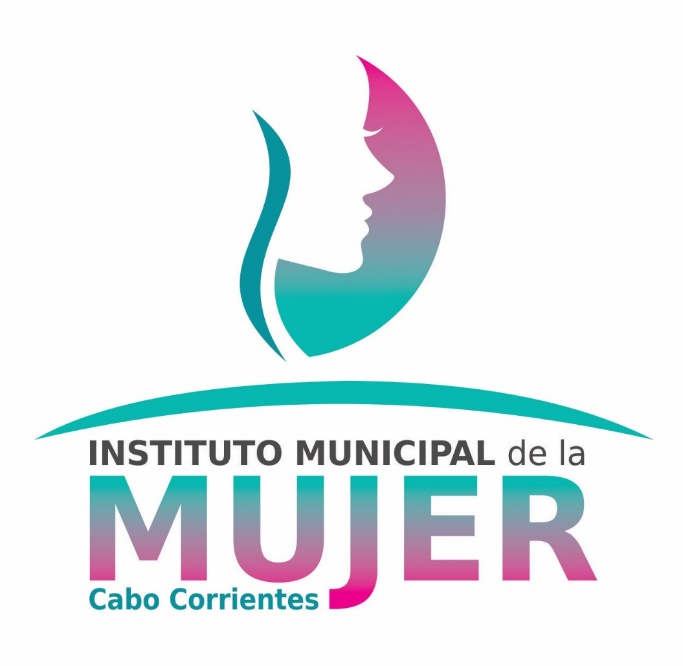 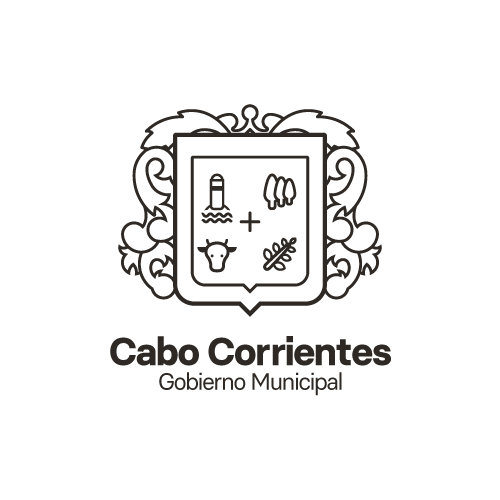 Informe Trimestral Se impartió Taller fortalecimiento de la familia Reunión con los padres de FamiliaSe impartió taller en estudiantes Chavos en construcción. Se implementó Código Violeta.Se le dio contestación a solicitudes de transparencia. A raíz de la pandemia muchas actividades tuvieron que ser canceladas, además de que fue el lapso de cuarentena donde se estuvo trabajando a distancia. 